Focus on the Fall Feasts - Feast of AtonementIntroduction: Feasts actually span the Ages from Abraham, Israel, Church & Millennium7 Feasts of God Centered around harvests, but also designed by God to foreshadow the futureAfter the feast of Pentecost and before the next feast, Trumpets, about a four month period; surely the Nation of Israel was ready for the Feast of Trumpets, or Jewish New Year.  The Hebrews had been working feverously in the harvest fields every day except the Sabbaths for 4 months.  Today, the church is in the very same position.  Expecting at any moment the Lord Jesus Christ to return in the clouds and take away His own.  It will be the time of the judgment seat of Christ and the marriage of the Lamb.  This marriage bliss has been eminent for the past two thousand years.  Of course, we do not know exactly when it is coming, but it is closer now than it has ever been.Just like these “4 months” of the Hebrews, the church must also be working in the harvest fields.  In fact, as Jesus was sent by the Father, He also sent us.  As the Lord brought Israel into the land that they had not sowed, wells they had not digged, so today we are sent to the harvest to reap where others have sowed. Remember in John 4 the “Woman at the Well”; we find that after her encounter with Jesus at the well, she was convinced she had met the long promised Messiah. (Deuteronomy 18:15 - 20) This woman speedily left her pot at the well and told everyone she knew as she passed them what Jesus said to her: “He told me all things that ever I did: is not this the Christ?”  Jesus’ disciples marvelled that Jesus had even spoke to this Samaritan woman.  When His disciples came to Jesus, Jesus took this time to reveal to His disciples about the harvest fields that they would be reaping:John 4:28 The woman then left her waterpot, and went her way into the city, and saith to the men,John 4:29 Come, see a man, which told me all things that ever I did: is not this the Christ?John 4:30 Then they went out of the city, and came unto him.John 4:31 In the mean while his disciples prayed him, saying, Master, eat.John 4:32 But he said unto them, I have meat to eat that ye know not of.John 4:33 Therefore said the disciples one to another, Hath any man brought him ought to eat?John 4:34 Jesus saith unto them, My meat is to do the will of him that sent me, and to finish his work.John 4:35 Say not ye, There are yet four months, and then cometh harvest? behold, I say unto you, Lift up your eyes, and look on the fields; for they are white already to harvest.John 4:36 And he that reapeth receiveth wages, and gathereth fruit unto life eternal: that both he that soweth and he that reapeth may rejoice together.John 4:37 And herein is that saying true, One soweth, and another reapeth.John 4:38 I sent you to reap that whereon ye bestowed no labour: other men laboured, and ye are entered into their labours.John 4:39 And many of the Samaritans of that city believed on him for the saying of the woman, which testified, He told me all that ever I did.John 4:40 So when the Samaritans were come unto him, they besought him that he would tarry with them: and he abode there two days.John 4:41 And many more believed because of his own word;John 4:42 And said unto the woman, Now we believe, not because of thy saying: for we have heard him ourselves, and know that this is indeed the Christ, the Saviour of the world.This is Jesus’ teaching using a prophetic metaphor in mentioning the “4 months” until harvest.  This harvest foreshadows what has now been 2000 years of harvest in which He has “sent” His church out in the fields with “His Words”.  Some of these hearers will “believe on Him from the saying of the church, but when they get into His Word, they will be able to say, like the Samaritans: Now we believe, not because of thy saying: for we have heard Him ourselves, and know that this is indeed the Christ, the Savior of the world”. Day of Atonement - 3 Part Study: (1) Purpose in the Ages (2) Israel’s Atonement (3) Feast God lays out His purpose for the Ages - One ‘Body’ - Has Not forgotten the Jew in this ageGod’s Purpose for the ‘ages’ is a New Testament MysteryColossians 1:26 Even the mystery which hath been hid from ages and from generations, but now is made manifest to his saints:Colossians 1:27 To whom God would make known what is the riches of the glory of this mystery among the Gentiles; which is Christ in you, the hope of glory:Colossians 1:28 Whom we preach, warning every man, and teaching every man in all wisdom; that we may present every man perfect in Christ Jesus:Near and Far, Saints and Strangers in one bodyEphesians 2:1 And you hath he quickened, who were dead in trespasses and sins;Ephesians 2:2 Wherein in time past ye walked according to the course of this world, according to the prince of the power of the air, the spirit that now worketh in the children of disobedience:Ephesians 2:3 Among whom also we all had our conversation in times past in the lusts of our flesh, fulfilling the desires of the flesh and of the mind; and were by nature the children of wrath, even as others.Ephesians 2:4 But God, who is rich in mercy, for his great love wherewith he loved us,Ephesians 2:5 Even when we were dead in sins, hath quickened us together with Christ, (by grace ye are saved;)Ephesians 2:6 And hath raised us up together, and made us sit together in heavenly places in Christ Jesus:Ephesians 2:7 That in the ages to come he might shew the exceeding riches of his grace in his kindness toward us through Christ Jesus.Gentiles saved by grace, not the works of the LawEphesians 2:8 For by grace are ye saved through faith; and that not of yourselves: it is the gift of God:Ephesians 2:9 Not of works, lest any man should boast.Ephesians 2:10 For we are his workmanship, created in Christ Jesus unto good works, which God hath before ordained that we should walk in them.Ephesians 2:11 Wherefore remember, that ye being in time past Gentiles in the flesh, who are called Uncircumcision by that which is called the Circumcision in the flesh made by hands;Ephesians 2:12 That at that time ye were without Christ, being aliens from the commonwealth of Israel, and strangers from the covenants of promise, having no hope, and without God in the world:Jesus brought us together by redeeming those ‘far off’Ephesians 2:13 But now in Christ Jesus ye who sometimes were far off are made nigh by the blood of Christ.Ephesians 2:14 For he is our peace, who hath made both one, and hath broken down the middle wall of partition between us;Ephesians 2:15 Having abolished in his flesh the enmity, even the law of commandments contained in ordinances; for to make in himself of twain one new man, so making peace;Ephesians 2:16 And that he might reconcile both unto God in one body by the cross, having slain the enmity thereby:Ephesians 2:17 And came and preached peace to you which were afar off, and to them that were nigh.Ephesians 2:18 For through him we both have access by one Spirit unto the Father.Now, don’t have to be ‘strangers’ and ‘foreigners’- Fellow citizens with the ‘Saints’Ephesians 2:19 Now therefore ye are no more strangers and foreigners, but fellowcitizens with the saints, and of the household of God;Ephesians 2:20 And are built upon the foundation of the apostles and prophets, Jesus Christ himself being the chief corner stone;Ephesians 2:21 In whom all the building fitly framed together groweth unto an holy temple in the Lord:Ephesians 2:22 In whom ye also are builded together for an habitation of God through the Spirit.Teaching of the ‘building’ continued in the third chapterEphesians 3:2 If ye have heard of the dispensation of the grace of God which is given me to you-ward:Ephesians 3:3 How that by revelation he made known unto me the mystery; (as I wrote afore in few words,Ephesians 3:4 Whereby, when ye read, ye may understand my knowledge in the mystery of Christ)Ephesians 3:5 Which in other ages was not made known unto the sons of men, as it is now revealed unto his holy apostles and prophets by the Spirit;Ephesians 3:6 That the Gentiles should be fellowheirs, and of the same body, and partakers of his promise in Christ by the gospel:Ephesians 3:7 Whereof I was made a minister, according to the gift of the grace of God given unto me by the effectual working of his power.Ephesians 3:8  Unto me, who am less than the least of all saints, is this grace given, that I should preach among the Gentiles the unsearchable riches of Christ;Ephesians 3:9  And to make all men see what is the fellowship of the mystery, which from the beginning of the world hath been hid in God, who created all things by Jesus Christ:Ephesians 3:10 To the intent that now unto the principalities and powers in heavenly places might be known by the church the manifold wisdom of God,Ephesians 3:11 According to the eternal purpose which he purposed in Christ Jesus our Lord:Ephesians 3:12 In whom we have boldness and access with confidence by the faith of him.Paul ends his prayer for the Ephesians with:Ephesians 3:20  Now unto him that is able to do exceeding abundantly above all that we ask or think, according to the power that worketh in us,Ephesians 3:21 Unto him be glory in the church by Christ Jesus throughout all ages, world without end. Amen.Israel Not Forgotten by GodGod promised Israel as He brought them into the promised land:Deuteronomy 28:9  The LORD shall establish thee an holy people unto himself, as he hath sworn unto thee, if thou shalt keep the commandments of the LORD thy God, and walk in his ways.Deuteronomy 28:10  And all people of the earth shall see that thou art called by the name of the LORD; and they shall be afraid of thee.Deuteronomy 28:11  And the LORD shall make thee plenteous in goods, in the fruit of thy body, and in the fruit of thy cattle, and in the fruit of thy ground, in the land which the LORD sware unto thy fathers to give thee.Deuteronomy 28:12  The LORD shall open unto thee his good treasure, the heaven to give the rain unto thy land in his season, and to bless all the work of thine hand: and thou shalt lend unto many nations, and thou shalt not borrow.But when the promised Messiah came:John 1:11 He came unto his own, and his own received him not.So, The Lord removed them from the promised land AS Moses had prophesied:Deuteronomy 28:58 If thou wilt not observe to do all the words of this law that are written in this book, that thou mayest fear this glorious and fearful name, THE LORD THY GOD;Deuteronomy 28:59 Then the LORD will make thy plagues wonderful, and the plagues of thy seed, even great plagues, and of long continuance, and sore sicknesses, and of long continuance.Deuteronomy 28:60 Moreover he will bring upon thee all the diseases of Egypt, which thou wast afraid of; and they shall cleave unto thee.Deuteronomy 28:61 Also every sickness, and every plague, which is not written in the book of this law, them will the LORD bring upon thee, until thou be destroyed.Deuteronomy 28:62 And ye shall be left few in number, whereas ye were as the stars of heaven for multitude; because thou wouldest not obey the voice of the LORD thy God.Deuteronomy 28:63 And it shall come to pass, that as the LORD rejoiced over you to do you good, and to multiply you; so the LORD will rejoice over you to destroy you, and to bring you to nought; and ye shall be plucked from off the land whither thou goest to possess it.Deuteronomy 28:64 And the LORD shall scatter thee among all people, from the one end of the earth even unto the other; and there thou shalt serve other gods, which neither thou nor thy fathers have known, even wood and stone.Deuteronomy 28:65 And among these nations shalt thou find no ease, neither shall the sole of thy foot have rest: but the LORD shall give thee there a trembling heart, and failing of eyes, and sorrow of mind:Deuteronomy 28:66 And thy life shall hang in doubt before thee; and thou shalt fear day and night, and shalt have none assurance of thy life:Deuteronomy 28:67 In the morning thou shalt say, Would God it were even! and at even thou shalt say, Would God it were morning! for the fear of thine heart wherewith thou shalt fear, and for the sight of thine eyes which thou shalt see.The Lord had prophesied their return to the land as well because of the BRANCHIsaiah 11:10 And in that day there shall be a root of Jesse, which shall stand for an ensign of the people; to it shall the Gentiles seek: and his rest shall be glorious.Isaiah 11:11  And it shall come to pass in that day, that the Lord shall set his hand again the second time to recover the remnant of his people, which shall be left, from Assyria, and from Egypt, and from Pathros, and from Cush, and from Elam, and from Shinar, and from Hamath, and from the islands of the sea.Isaiah 11:12 And he shall set up an ensign for the nations, and shall assemble the outcasts of Israel, and gather together the dispersed of Judah from the four corners of the earth.IV. Foreshadow of the Day of Atonement seen in the Feast of AtonementLeviticus 23:26 And the LORD spake unto Moses, saying,Leviticus 23:27 Also on the tenth day of this seventh month there shall be a day of atonement: it shall be an holy convocation unto you; and ye shall afflict your souls, and offer an offering made by fire unto the LORD.Leviticus 23:28 And ye shall do no work in that same day: for it is a day of atonement, to make an atonement for you before the LORD your God.Leviticus 23:29 For whatsoever soul it be that shall not be afflicted in that same day, he shall be cut off from among his people.Leviticus 23:30 And whatsoever soul it be that doeth any work in that same day, the same soul will I destroy from among his people.Leviticus 23:31 Ye shall do no manner of work: it shall be a statute for ever throughout your generations in all your dwellings.Leviticus 23:32 It shall be unto you a sabbath of rest, and ye shall afflict your souls: in the ninth day of the month at even, from even unto even, shall ye celebrate your sabbath.The Procedure of the Day of AtonementLeviticus 16:1 And the LORD spake unto Moses after the death of the two sons of Aaron, when they offered before the LORD, and died;Leviticus 16:2 And the LORD said unto Moses, Speak unto Aaron thy brother, that he come not at all times into the holy place within the vail before the mercy seat, which is upon the ark; that he die not: for I will appear in the cloud upon the mercy seat.Leviticus 16:3 Thus shall Aaron come into the holy place: with a young bullock for a sin offering, and a ram for a burnt offering.Leviticus 16:4 He shall put on the holy linen coat, and he shall have the linen breeches upon his flesh, and shall be girded with a linen girdle, and with the linen mitre shall he be attired: these are holy garments; therefore shall he wash his flesh in water, and so put them on.Leviticus 16:5  And he shall take of the congregation of the children of Israel two kids of the goats for a sin offering, and one ram for a burnt offering.Leviticus 16:6 And Aaron shall offer his bullock of the sin offering, which is for himself, and make an atonement for himself, and for his house.Leviticus 16:7 And he shall take the two goats, and present them before the LORD at the door of the tabernacle of the congregation.Leviticus 16:8 And Aaron shall cast lots upon the two goats; one lot for the LORD, and the other lot for the scapegoat.Leviticus 16:9 And Aaron shall bring the goat upon which the LORD'S lot fell, and offer him for a sin offering.Leviticus 16:10 But the goat, on which the lot fell to be the scapegoat, shall be presented alive before the LORD, to make an atonement with him, and to let him go for a scapegoat into the wilderness.Leviticus 16:11 And Aaron shall bring the bullock of the sin offering, which is for himself, and shall make an atonement for himself, and for his house, and shall kill the bullock of the sin offering which is for himself:Leviticus 16:12 And he shall take a censer full of burning coals of fire from off the altar before the LORD, and his hands full of sweet incense beaten small, and bring it within the vail:Leviticus 16:13 And he shall put the incense upon the fire before the LORD, that the cloud of the incense may cover the mercy seat that is upon the testimony, that he die not:Leviticus 16:14 And he shall take of the blood of the bullock, and sprinkle it with his finger upon the mercy seat eastward; and before the mercy seat shall he sprinkle of the blood with his finger seven times.Leviticus 16:15  Then shall he kill the goat of the sin offering, that is for the people, and bring his blood within the vail, and do with that blood as he did with the blood of the bullock, and sprinkle it upon the mercy seat, and before the mercy seat:Leviticus 16:16 And he shall make an atonement for the holy place, because of the uncleanness of the children of Israel, and because of their transgressions in all their sins: and so shall he do for the tabernacle of the congregation, that remaineth among them in the midst of their uncleanness.Leviticus 16:17 And there shall be no man in the tabernacle of the congregation when he goeth in to make an atonement in the holy place, until he come out, and have made an atonement for himself, and for his household, and for all the congregation of Israel.Leviticus 16:18 And he shall go out unto the altar that is before the LORD, and make an atonement for it; and shall take of the blood of the bullock, and of the blood of the goat, and put it upon the horns of the altar round about.Leviticus 16:19 And he shall sprinkle of the blood upon it with his finger seven times, and cleanse it, and hallow it from the uncleanness of the children of Israel.Leviticus 16:20 And when he hath made an end of reconciling the holy place, and the tabernacle of the congregation, and the altar, he shall bring the live goat:Leviticus 16:21 And Aaron shall lay both his hands upon the head of the live goat, and confess over him all the iniquities of the children of Israel, and all their transgressions in all their sins, putting them upon the head of the goat, and shall send him away by the hand of a fit man into the wilderness:Leviticus 16:22 And the goat shall bear upon him all their iniquities unto a land not inhabited: and he shall let go the goat in the wilderness.Leviticus 16:23 And Aaron shall come into the tabernacle of the congregation, and shall put off the linen garments, which he put on when he went into the holy place, and shall leave them there:Leviticus 16:24 And he shall wash his flesh with water in the holy place, and put on his garments, and come forth, and offer his burnt offering, and the burnt offering of the people, and make an atonement for himself, and for the people.Leviticus 16:25 And the fat of the sin offering shall he burn upon the altar.Leviticus 16:26 And he that let go the goat for the scapegoat shall wash his clothes, and bathe his flesh in water, and afterward come into the camp.Leviticus 16:27 And the bullock for the sin offering, and the goat for the sin offering, whose blood was brought in to make atonement in the holy place, shall one carry forth without the camp; and they shall burn in the fire their skins, and their flesh, and their dung.Leviticus 16:28 And he that burneth them shall wash his clothes, and bathe his flesh in water, and afterward he shall come into the camp.Leviticus 16:29 And this shall be a statute for ever unto you: that in the seventh month, on the tenth day of the month, ye shall afflict your souls, and do no work at all, whether it be one of your own country, or a stranger that sojourneth among you:Leviticus 16:30 For on that day shall the priest make an atonement for you, to cleanse you, that ye may be clean from all your sins before the LORD.Leviticus 16:31 It shall be a sabbath of rest unto you, and ye shall afflict your souls, by a statute for ever.Leviticus 16:32 And the priest, whom he shall anoint, and whom he shall consecrate to minister in the priest's office in his father's stead, shall make the atonement, and shall put on the linen clothes, even the holy garments:Leviticus 16:33 And he shall make an atonement for the holy sanctuary, and he shall make an atonement for the tabernacle of the congregation, and for the altar, and he shall make an atonement for the priests, and for all the people of the congregation.Leviticus 16:34 And this shall be an everlasting statute unto you, to make an atonement for the children of Israel for all their sins once a year. The church Age - The antitype of the Feast of AtonementRomans 11:1 I say then, Hath God cast away his people? God forbid. For I also am an Israelite, of the seed of Abraham, of the tribe of Benjamin.Romans 11:2 God hath not cast away his people which he foreknew. Wot ye not what the scripture saith of Elias? how he maketh intercession to God against Israel, saying,Romans 11:3 Lord, they have killed thy prophets, and digged down thine altars; and I am left alone, and they seek my life.Romans 11:4 But what saith the answer of God unto him? I have reserved to myself seven thousand men, who have not bowed the knee to the image of Baal.Romans 11:5 Even so then at this present time also there is a remnant according to the election of grace.Romans 11:6 And if by grace, then is it no more of works: otherwise grace is no more grace. But if it be of works, then is it no more grace: otherwise work is no more work.Romans 11:7 What then? Israel hath not obtained that which he seeketh for; but the election hath obtained it, and the rest were blindedRomans 11:8  (According as it is written, God hath given them the spirit of slumber, eyes that they should not see, and ears that they should not hear;) unto this day.Romans 11:9 And David saith, Let their table be made a snare, and a trap, and a stumblingblock, and a recompence unto them:Romans 11:10 Let their eyes be darkened, that they may not see, and bow down their back alway.Romans 11:11 I say then, Have they stumbled that they should fall? God forbid: but rather through their fall salvation is come unto the Gentiles, for to provoke them to jealousy.Romans 11:12 Now if the fall of them be the riches of the world, and the diminishing of them the riches of the Gentiles; how much more their fulness?Romans 11:13 For I speak to you Gentiles, inasmuch as I am the apostle of the Gentiles, I magnify mine office:Romans 11:14 If by any means I may provoke to emulation them which are my flesh, and might save some of them.Romans 11:15 For if the casting away of them be the reconciling of the world, what shall the receiving of them be, but life from the dead?Romans 11:16 For if the firstfruit be holy, the lump is also holy: and if the root be holy, so are the branches.Romans 11:17 And if some of the branches be broken off, and thou, being a wild olive tree, wert graffed in among them, and with them partakest of the root and fatness of the olive tree;Romans 11:18 Boast not against the branches. But if thou boast, thou bearest not the root, but the root thee.Romans 11:19 Thou wilt say then, The branches were broken off, that I might be graffed in.Romans 11:20 Well; because of unbelief they were broken off, and thou standest by faith. Be not highminded, but fear:Romans 11:21 For if God spared not the natural branches, take heed lest he also spare not thee.Romans 11:22 Behold therefore the goodness and severity of God: on them which fell, severity; but toward thee, goodness, if thou continue in his goodness: otherwise thou also shalt be cut off.Romans 11:23 And they also, if they abide not still in unbelief, shall be graffed in: for God is able to graff them in again.Romans 11:24 For if thou wert cut out of the olive tree which is wild by nature, and wert graffed contrary to nature into a good olive tree: how much more shall these, which be the natural branches, be graffed into their own olive tree?Romans 11:25 For I would not, brethren, that ye should be ignorant of this mystery, lest ye should be wise in your own conceits; that blindness in part is happened to Israel, until the fulness of the Gentiles be come in.Romans 11:26 And so all Israel shall be saved: as it is written, There shall come out of Sion the Deliverer, and shall turn away ungodliness from Jacob:Romans 11:27 For this is my covenant unto them, when I shall take away their sins.Romans 11:28 As concerning the gospel, they are enemies for your sakes: but as touching the election, they are beloved for the fathers' sakes.Romans 11:29 For the gifts and calling of God are without repentance.Romans 11:30 For as ye in times past have not believed God, yet have now obtained mercy through their unbelief:Romans 11:31 Even so have these also now not believed, that through your mercy they also may obtain mercy.Romans 11:32 For God hath concluded them all in unbelief, that he might have mercy upon all.Romans 11:33 O the depth of the riches both of the wisdom and knowledge of God! how unsearchable are his judgments, and his ways past finding out!Romans 11:34 For who hath known the mind of the Lord? or who hath been his counsellor?Romans 11:35 Or who hath first given to him, and it shall be recompensed unto him again?Romans 11:36 For of him, and through him, and to him, are all things: to whom be glory for ever. Amen.
“The Day of the Lord” or “That Day”– In Two Stages Isaiah 13:9 Behold, the day of the LORD cometh, cruel both with wrath and fierce anger, to lay the land desolate: and he shall destroy the sinners thereof out of it.First Stage             Second StageJoel 2:1-2 “…For the Day of the Lord Cometh…A day of darkness and of gloominess, a day of clouds and thick darkness, as the morning spread upon the mountains: a great people and a strong; there hath not been ever the like, neither shall be any more after it, even to the years of many generations.”Months of the New Calendar year the 7 feasts of God are CelebratedMonths of the New Calendar year the 7 feasts of God are CelebratedMonths of the New Calendar year the 7 feasts of God are CelebratedMonths of the New Calendar year the 7 feasts of God are CelebratedFeasts1st Three FeastsPentecostLast Three FeastsMonthsMarch / AprilMay / JuneSeptember/ OctoberSeasonSpring50 Days after FirstfruitsFallAdventChrist’s 1st AdventHoly Ghost AdventChrist’s Second AdventName of FeastReferenceHebrew NameForeshadowForeshadow ReferencePassoverLeviticus 23:1-5Exodus 12:1-10PeschRedemption1st Advent of ChristI Corinthians 5:7Unleavened BreadLeviticus 23:6-8Exodus 12:10-20MatzaSanctificationI Corinthians 5:8First FruitsLeviticus 23:9-14Barley & Flax HarvestResurrectionI Corinthians 15:23PentecostLeviticus 23:15-22Shavuot (Weeks)Advent of the Holy SpiritChurch BeginsJohn 20 - Acts 2Hebrews summer harvest for 4 months between feasts foreshadows:The church sent to Summer (wheat) harvest field by ChristHebrews summer harvest for 4 months between feasts foreshadows:The church sent to Summer (wheat) harvest field by ChristHebrews summer harvest for 4 months between feasts foreshadows:The church sent to Summer (wheat) harvest field by ChristHebrews summer harvest for 4 months between feasts foreshadows:The church sent to Summer (wheat) harvest field by ChristJohn 4:28 - 42Trumpets(Include 22 as transition)Leviticus 23:23-25Numbers29:1-6Rosh Hashanah (New Year) (Yam Teruah)Rapture of the ChurchI Thessalonians 4:12 - 18I Corinthians 15:50-58Day of AtonementLeviticus 23:26-32Yom KippurIsrael’s Restoration2nd Advent of ChristLeviticus 16; Zechariah 12; Romans 11; Ezekiel 37-39TabernaclesLeviticus 23:33-44SukkotMillenniumZechariah 14Revelation 19-20Exodus 40:34 Then a cloud covered the tent of the congregation, and the glory of the LORD filled the tabernacle.Exodus 40:34 Then a cloud covered the tent of the congregation, and the glory of the LORD filled the tabernacle.Exodus 40:34 Then a cloud covered the tent of the congregation, and the glory of the LORD filled the tabernacle.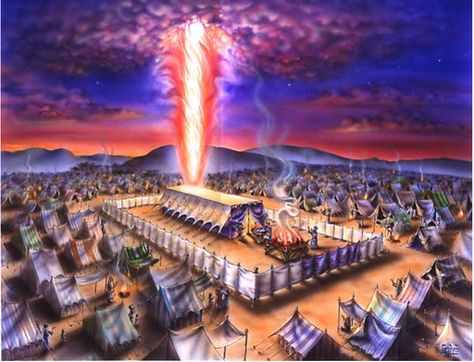 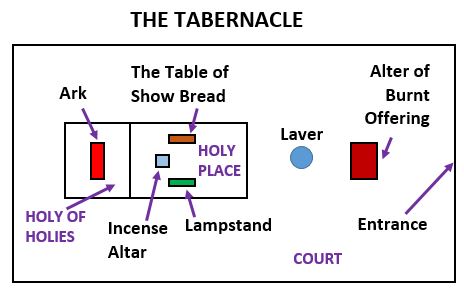 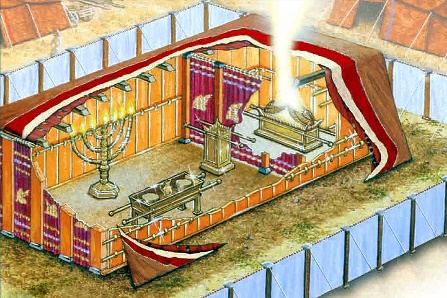 Judgment Seat of ChristMarriage of the LambJudgment Seat of ChristMarriage of the LambJudgment Seat of ChristMarriage of the Lamb1000 Year Reign of Christ↑Rapture(Gathering Together) of the ChurchDestruction of the scarlet harlot↓Second Advent with the WifeMarriage SupperDestruction of the cityFulfillment of the Covenant to AbrahamAll of Christ’s are heirs of Christ PromiseChurch AgeChurch AgeChurch Age7 year Tribulation7 year Tribulation7 year TribulationMillenniumMajor Resurrections in the BibleMajor Resurrections in the BibleMajor Resurrections in the BibleMajor Resurrections in the BibleMajor Resurrections in the BibleMajor Resurrections in the BibleMajor Resurrections in the BibleMajor Resurrections in the BibleMany ResurrectedRapture of the Church144 K and 2 WitnessesTribulation Saints ResurrectedTribulation Saints Resurrected†Old TestamentOld TestamentChurch AgeChurch AgeTribulationMillenniumMillenniumGWTSome OT Saints Resurrected at Christ’s ResurrectionSome OT Saints Resurrected at Christ’s ResurrectionRapture of New Testament SaintsRapture of New Testament Saints144,000 and 2 witnesses ResurrectionRevelation 14:14Tribulation Saints ResurrectedTribulation Saints ResurrectedWicked Dead Resurrected to be JudgedMatthew 27:50-54Ephesians 4:7-10Matthew 27:50-54Ephesians 4:7-10I Thessalonians 4:13-18, I Corinthians 15:50-53, John 14:1-3 I Thessalonians 4:13-18, I Corinthians 15:50-53, John 14:1-3 Time of Jacob’s TroubleJeremiah 30:7Daniel 12:1-2; Revelation 20:4-5Daniel 12:1-2; Revelation 20:4-5Revelation 20:5; 11-15;1st Resurrection – Blessed and holy – The 2nd Death hath no Power1st Resurrection – Blessed and holy – The 2nd Death hath no Power1st Resurrection – Blessed and holy – The 2nd Death hath no Power1st Resurrection – Blessed and holy – The 2nd Death hath no Power1st Resurrection – Blessed and holy – The 2nd Death hath no Power1st Resurrection – Blessed and holy – The 2nd Death hath no Power1st Resurrection – Blessed and holy – The 2nd Death hath no Power2nd Resurrection4000 +  Years4000 +  Years2000 +  Years2000 +  Years7 Years1000 Years1000 Years